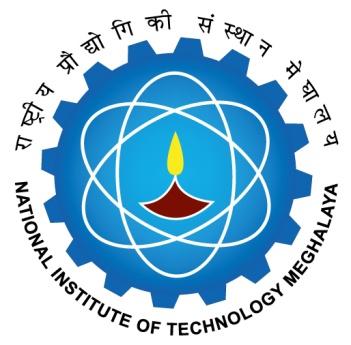 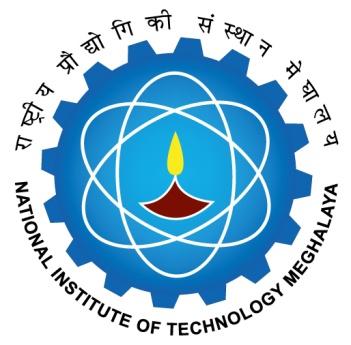 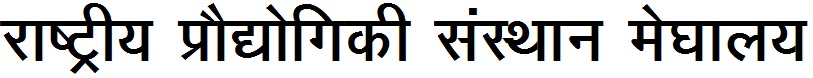 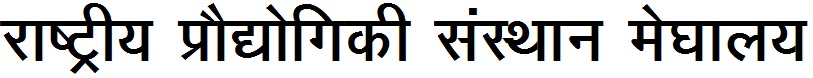 Ph.D. Semester/Course Registration Form(To be filled by the scholar in consultation with the Concerned HoD/Proposed Supervisor)*Enter only the available courses mentioned in the excel file given in the admission procedure. HS710 is compulsory for both part time and full time. Date:											       Signature of ScholarRemarks:____________________________________________________________Signature of Proposed Supervisor(s)					                      		 Signature of HoDForwarded to Academic Section:1.Name  of Scholar_____________________________________________________________2.Department_________________________________________________________________3.Category (Please tick): Sponsored Part Time 4.(a) Name of  Proposed Supervisor________________________________________________5.(b) Name of Proposed Co-Supervisor (if any)________________________________________6.Course work registered for the current semester:Sl. No.Course Code Course TitleLTPCredit